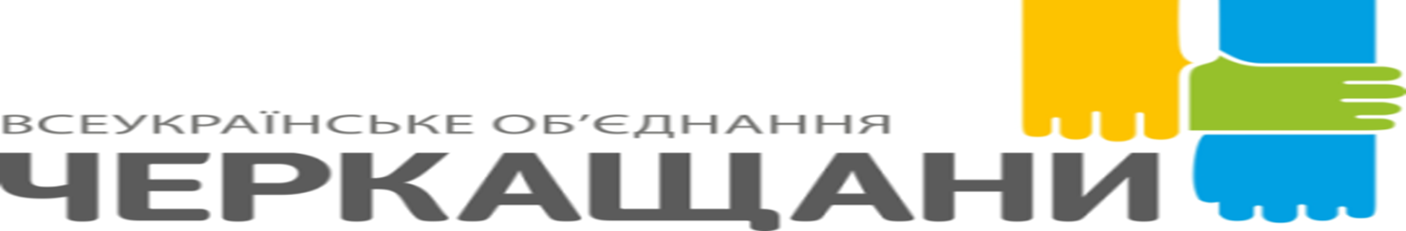                             Звіт депутата Тальнівської районної ради від ВО «ЧЕРКАЩАНИ» за 2017 рік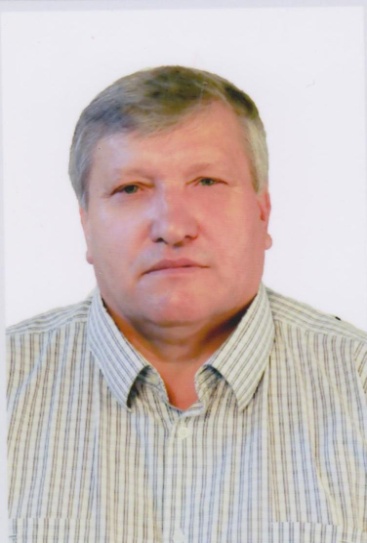 Напрямки діяльності депутатаХарактеристикадіяльностіЗдійснення прийому громадян Моя Громадська приймальня депутата районної ради працює за адресою: м.Тальне, вул. Шевченка,38а. Дні прийому громадян – другий четвер кожного місяця. Години прийому: з 8.00 до 12.00. Питання, з якими звертались громадяни, стосувалися наступного: стану доріг, водопостачання, розпорядження землями, в т.ч. запасу і держрезерву та інш.. Участь в засіданні сесій районної ради, фракції та постійної комісії (кількість засідань, у яких депутат брав участь)Протягом 2017 р. взяв участь  у роботі трьох сесій  районної  ради, трьох засідань фракції  та вісьмох засідань постійної  комісії з питань регламенту, депутатської діяльності та законності.Виступав з місця по ряду питань, в т.ч. щодо програми соціально-економічного та культурного розвитку району на 2017 рік.Підтримав рішення Тальнівської районної ради:Про звіт голови районної ради про діяльність з грудня 2015 року по грудень 2016 року;Про внесення змін до рішення районної ради від 22.12.2015 №2-4/VII "Про районний бюджет на 2016 рік" зі змінами;Про програму з охорони і підвищення родючості грунтів Тальнівського району «Родючість 2016-2020»;Про програму розвитку інфраструктури  і фінансування робіт, пов"язаних з будівництвом, реконструкцією, ремонтом та утриманням автомобільних доріг загального користування місцевого значення у Тальнівському районі на 2017-2020 роки;Про внесення змін до рішення районної ради від 23.12.2016 №11-3/VII "Про районний бюджет на 2017 рік" зі змінами;Про Програму вдосконалення інформаційно-аналітичного забезпечення органів виконавчої влади та місцевого самоврядування Тальнівського району, збільшення надходжень до районного бюджету на 2017 рік;Про районну програму медикаментозного забезпечення хворих із трансплантованими органами на 2017-2020 роки;Про створення фонду депутата районної ради сьомого скликання та затвердження порядку використання коштів депутатського фонду;Про звернення до Президента України, Верховної Ради України, Кабінету Міністрів України щодо забезпечення реалізації права учасниками АТО на першочергове отримання у власність земельних ділянок;Про створення комунального закладу «Тальнівський районний центр науково-технічної творчості дітей та учнівської молоді Тальнівської районної ради Черкаської області;Про районну комплексну програму «Освіта Тальнівщини» на 2018-2020 роки;Про програму соціально-економічного та культурного розвитку Тальнівського району на 2018 рік;щодо затвердження технічної документації з нормативно-грошової оцінки земельних ділянок та інш.Зустрічі з виборцями, участь в громадських слуханнях (кількість, тематика)участі у сесіях сільських рад не бравОрганізація роботи помічників депутата (кількість помічників, участь помічників в депутатській діяльності)помічників не маюВисвітлення депутатської діяльності  в ЗМІ, виступи на радіо та телебаченні, публікації в газетах  (кількість, тематика, назва ЗМІ)Тальнівська районна загальнополітична г-та «Тальнівщина» №76-77 від 14.09.2017Залучення коштів з різних фінансових джерел (депутатських коштів, благодійної допомоги, коштів з обласного та місцевих бюджетів, коштів ДФРР) на вирішення проблем громадикошти депутатського фонду у сумі 23 тис грн.. спрямував на ремонт санітарної кімнати районного центру соціальної реабілітації дітей- інвалідів Тальнівської районної ради;сприяв співпраці  ТОВ "Райсількомунгосп" з територіальними громадами сіл Білашки, Лісове, Легедзине, Лоташеве щодо благоустрою сіл Участь депутата у різних заходах (свята, круглі столи, семінари, спортивні заходи тощо)беру участь у важливих заходах у районі